Colegio San Manuel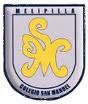 Asignatura: C Naturales		Profesor: Claudio Zavala OvalleCurso: 5º básicoGUIA Nº4 APOYO AL HOGARCIENCIAS NATURALESNOMBRE: ______________________________________________FECHA: _________________Actividad de proceso : Noticia científica #3Desarrollar noticia científica según las instrucciones entregadas en clase. RECUERDA QUE LAS NOTICIAS DEBEN SER DIFERENTES CADA DOS SEMANAS.(La noticia debe llevar título, RESUMEN 10 líneas, dibujo y fuente bibliográfica).Crear un gráfico de BARRAS, usando los datos de la tabla 1: valor de la Fuerza Peso (N) versus distintos valores de la masa (Kg) de ciertos cuerpos u objetos. Recuerda que la Fuerza se mide en Newton (N) y la masa de un cuerpo u objeto en kilogramos (kg). Considerar de igual manera, que estamos en el satélite natural de la tierra (LA LUNA), ya que si estamos en otro lugar del universo, la aceleración de gravedad, sería diferente, y por ello los valores de la fuerza peso, también cambiarían, por ello para simplificar los cálculos se considera que la aceleración de gravedad tiene un valor de 1,5 m/s². RECUERDA, escribir la fuente bibliográfica, colorear las barras (simbología),  asignar un título.Tabla 1: Masa (kg) de ciertos objetos versus la fuerza peso (N) de los mismos.Fuente: Elaboración propiaOBJETIVOS DE APRENDIZAJE:Resumir noticias científicas desde internet o texto de estudioHABILIDADES: desarrollar las técnicas de búsqueda desde fuentes bibliográficas. Conectar la ciencia con otras áreas del conocimiento.INDICACIONES GENERALES:Desarrollar actividades solicitadas en el cuaderno de estudio. Pintar con mínimo 3 colores las imágenes que deba realizar. RESUMIR la información desde fuentes bibliográficas fidedignas de internet o textos.INDICACIONES GENERALES:Desarrollar actividades solicitadas en el cuaderno de estudio. Pintar con mínimo 3 colores las imágenes que deba realizar. RESUMIR la información desde fuentes bibliográficas fidedignas de internet o textos.Masa (Kg)  (Eje horizontal)Fuerza peso (N)  (Eje vertical)23466981210151218